БАШҠОРТОСТАН  РЕСПУБЛИКАҺЫ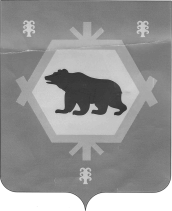 БӨРЙӘН РАЙОНЫ МУНИЦИПАЛЬ РАЙОНЫНЫҢ  ТИМЕР  АУЫЛ СОВЕТЫ  АУЫЛ  БИЛӘМӘҺЕ  СОВЕТЫ СОВЕТ СЕЛЬСКОГО ПОСЕЛЕНИЯ  ТИМИРОВСКИЙ СЕЛЬСОВЕТ МУНИЦИПАЛЬНОГО РАЙОНА БУРЗЯНСКИЙ  РАЙОНРЕСПУБЛИКИ  БАШКОРТОСТАН    КАРАР                                                                         РЕШЕНИЕ «03» октябрь  2017 йыл                       № 27-21-116                      «03» октября 2017  годаО проведении публичных слушаний по проекту решения Совета сельского  поселения  Тимировский  сельсовет  муниципального района  Бурзянский  район Республики Башкортостан «О внесении изменений в правила землепользования и застройки д.Тимировосельского поселения Тимировский сельсовет муниципального района Бурзянский район Республики Башкортостан»     На основании Федерального закона от 06.10.2003г. № 131-ФЗ «Об общих принципах организации местного самоуправления в Российской Федерации», Уставом сельского поселения Тимировский сельсовет муниципального района Бурзянский район Республики Башкортостан, Совет сельского поселения Тимировский сельсовет муниципального района Бурзянский район Республики БашкортостанРЕШИЛ:    1 . Провести на территории сельского поселения публичные слушания по проекту решения Совета сельского  поселения  Тимировский  сельсовет  муниципального района   Бурзянский  район Республики Башкортостан «О внесении изменений в  правила землепользования и застройки д.Тимирово сельского поселения Тимировский сельсовет муниципального района Бурзянский район Республики Башкортостан».      2.	Установить, что письменные предложения жителей сельского поселения Тимировский сельсовет по проекту решения Совета сельского  поселения  Тимировский  сельсовет  муниципального района   Бурзянский  район Республики Башкортостан «О внесении изменений в  правила землепользования и застройки д.Тимирово сельского поселения Тимировский сельсовет муниципального района Бурзянский район Республики Башкортостан» принимаются в Совете сельского поселения Тимировский сельсовет муниципального района Бурзянский район Республики Башкортостан (д.Тимирово, ул. Салават Юлаев, 73, в здании Администрации сельского поселения) в период со дня обнародования данного решения до 04 декабря 2017 года.      3.	Для проведения публичных слушаний по проекту решения Совета сельского  поселения  Тимировский  сельсовет  муниципального района   Бурзянский  район Республики Башкортостан «О внесении изменений в  правила землепользования и застройки д.Тимирово сельского поселения Тимировский сельсовет муниципального района Бурзянский район Республики Башкортостан» создать комиссию в составе:   -   Кулдубаев Ф.С. -председатель комиссии, депутат от избирательного округа № 6,         - Баймурзин Д.Я. – депутат от избирательного округа № 1, заместитель   председателя комиссии;Бикмухаметов Ф.Д. -член комиссии, депутат от избирательного округа № 4.       4.   Публичные слушания по проекту решения Совета сельского  поселения  Тимировский  сельсовет  муниципального района   Бурзянский  район Республики Башкортостан «О внесении изменений в  правила землепользования и застройки д.Тимирово сельского поселения Тимировский сельсовет муниципального района Бурзянский район Республики Башкортостан» провести 04 декабря 2017 года в 19-00 часов в здании сельского клуба д.Тимирово с участием жителей д.Тимирово;      5. Утвердить порядок учета предложений по проекту решения Совета сельского  поселения  Тимировский  сельсовет  муниципального района   Бурзянский  район Республики Башкортостан «О внесении изменений в  правила землепользования и застройки д.Тимирово сельского поселения Тимировский сельсовет муниципального района Бурзянский район Республики Башкортостан» (прилагается).      6. Обнародовать настоящее решение на информационном стенде в здании администрации сельского поселения Тимировский сельсовет муниципального района Бурзянский район Республики Башкортостан по адресу: Республика Башкортостан, Бурзянский район, д.Тимирово, ул. Салават Юлаев, 73.  7. Настоящее решение вступает в силу с момента его обнародования.   8. Контроль за выполнением данного решения возложить на постоянные комиссии Совета сельского поселения.Председатель Советасельского поселения                                                             Р.К.Арслангужина Приложение к решению Совета№ 27-21/116 от 03.10.2017 г.ПОРЯДОКучета предложений по проекту решения Совета сельского  поселения  Тимировский  сельсовет  муниципального района   Бурзянский  район Республики Башкортостан «О внесении изменений в  правила землепользования и застройки д.Тимирово сельского поселения Тимировский сельсовет муниципального района Бурзянский район Республики Башкортостан», а также участия граждан в его обсуждении      Жители сельского поселения Тимировский сельсовет муниципального района Бурзянский район Республики Башкортостан имеют право со дня опубликования проекта решения Совета сельского  поселения  Тимировский  сельсовет  муниципального района   Бурзянский  район Республики Башкортостан «О внесении изменений в  правила землепользования и застройки д.Тимирово сельского поселения Тимировский сельсовет муниципального района Бурзянский район Республики Башкортостан» в письменной форме вносить предложения в Совет сельского поселения  Тимировский  сельсовет муниципального  района  Бурзянский  район Республики Башкортостан по адресу: Республика Башкортостан,    Бурзянский район, д. Тимирово, ул. Салават Юлаев,73, а также участвовать в публичных слушаниях по обсуждению  проекта решения,  порядок  организации  и  проведения  которых определяется положением.       Предложения по проекту решения Совета сельского  поселения  Тимировский  сельсовет  муниципального района   Бурзянский  район Республики Башкортостан «О внесении изменений в  правила землепользования и застройки д.Тимирово сельского поселения Тимировский сельсовет муниципального района Бурзянский район Республики Башкортостан», должны содержать фамилию, имя, отчество, дату и место рождения, адрес регистрации по месту жительства и фактического проживания, серию, номер и дату выдачи паспорта гражданина или иного заменяющего его документа, наименование и код органа, выдавшего паспорт гражданина или иной заменяющий его документ.       Предложения по проекту решения Совета сельского  поселения  Тимировский  сельсовет  муниципального района   Бурзянский  район Республики Башкортостан «О внесении изменений в  правила землепользования и застройки д.Тимирово сельского поселения Тимировский сельсовет муниципального района Бурзянский район Республики Башкортостан», учитываются комиссией Совета сельского поселения Тимировский  сельсовет муниципального  района Бурзянский район Республики Башкортостан (далее - комиссия) в журнале учета предложений, который должен быть прошит и пронумерован.     Предложения по проекту решения Совета сельского  поселения  Тимировский  сельсовет  муниципального района   Бурзянский  район Республики Башкортостан «О внесении изменений в  правила землепользования и застройки д.Тимирово сельского поселения Тимировский сельсовет муниципального района Бурзянский район Республики Башкортостан», рассматриваются, обобщаются и учитываются комиссией при предварительном рассмотрении проекта решения.    Комиссия выносит указанные предложения на рассмотрение Совета сельского поселения Тимировский сельсовет с рекомендацией об их принятии или отклонении.